Return to CampusRed Rocks Community CollegeFall 2021 Health and Safety Protocol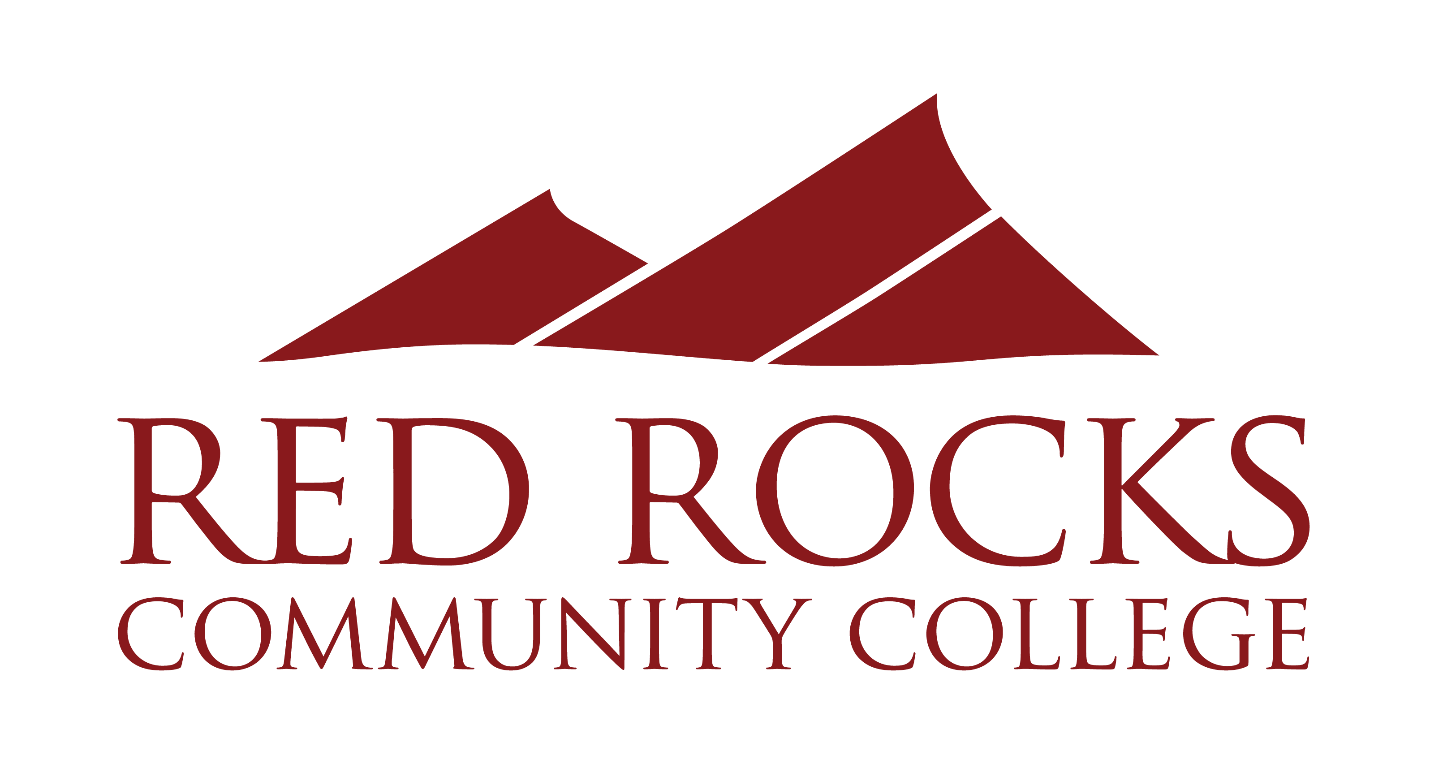 Message from President HaneyDear Colleagues,As we begin our fall semester 2021, we want to provide you with the protocols we are putting in place for employees and students in order to insure our health and safety.  It has been a tough balancing act between protecting everyone as well as continuing to provide the excellence in the educational experience that we are known for.  We will continue to follow the guidance from our state and local agencies as well as being responsive to making any changes on campus that might be necessary.MicheleIn order to promote the safety and well-being of our community, we have established these procedures for all employees, students and visitors while on any RRCC campus. These guidelines have been developed in accordance with the guidance provided by the Colorado Department of Public Health & Environment (CDPH), the Center for Disease Control (CDC), and Jeffco Public Health (JCPH).  These guidelines may change if/when new guidance is provided.Before Coming to CampusEveryone is asked to prescreen each time before coming to campus. Prescreening includes: taking your temperature each day and going through the following check list. If any of the items on the check list are positive, you are expected to stay home and should not come to campus. If you were expected to attend that day please follow the appropriate call-in process.Fever or chills (fever >/= 100.4F)CoughShortness of breath or difficulty breathingFatigueMuscle or body achesHeadacheNew loss of taste or smellSore throatCongestion or runny noseNausea or vomitingDiarrhea.If your temperature is over 100.4 you may not come to campus. You should contact your physician or local health department for further instructions.Coming Onto CampusFor the Fall building access. At the Lakewood campus we will have three main doors open for entrance and exit: the Main Entrance, the East Entrance and the West Entrance. At the Arvada campus, the Main Entrance and the South Entrance will be open for entrance and exit. There are signs on the doors at all entry points.Anyone entering the Lakewood or Arvada campuses are asked to use the designated entrances. There will be very limited alternate entrances available on the Lakewood and Arvada campuses to accommodate students taking classes and employees working in buildings unconnected to the main buildings or lacking direct access. These include the Construction Trades Building, West Wing Fire Science/LEA, and Environmental Training Center on the Lakewood campus and the 5400 building on the Arvada campus. The check in areas of both Lakewood and Arvada campuses will have two temperature kiosks for the use by anyone who does not have access to a reliably accurate temperature monitoring device at home. The temperature testing is touch free. These monitors are provided as a courtesy—there is no requirement for a temperature check upon entrance to either campus.  No recording of individual temperatures or IDs will be taken by the temperature testing kiosks. Face Coverings The College is requiring masks for all employees and students inside all college buildings effective Monday, August 16, 2021.Masks are required in all public areas on campus including the cafeteria.  Mask may be removed to eat or to drink and need to be put  back between periods of eating and drinking. Individuals working alone in their office or in a conference room can remove their masks. Masks will not be required outdoors. Individuals who for medical reasons are not ale to wear a mask would need to request an accommodation to work or to attend classes or events on campus.  Faculty and staff who have medical reasons not to wear a mask would request an accommodation through the ADA process which is handled through Human Resources.  If that pertains to you, please reach out to Human Resources as soon as possible.Students who have a medical condition that prohibits wearing of a mask and need an accommodation will contact Accessibility Services and go through the intake process to determine if any accommodations could be applied.  Contact Jean Kelly at 303-914-6731 or jean.kelly@rrcc.edu to schedule the intake appointment.While pursuing any accommodation for wearing a facemask, people are NOT to be in campus buildings without a mask.Wearing a face covering for an extended period can be taxing, and so a break may be needed. Before removing your face covering, we ask that you take your break outside the buildings and away from building entrances. Your masks must remain in place anywhere that you could reasonably expect to encounter another person. Face Covering Requirement AccommodationsIndividuals may be on campus and have an accommodation that exempts the wearing of a facial covering if they have a disability or health issue.  The CDC states a category of people who would be exempt from wearing a mask  would be a person with a disability who cannot wear a mask, or cannot safely wear a mask, for reasons related to the disability.  Requests for accommodations/exemptions from Appropriate Spacing or Facial Covering directives will be handled using a similar process to ADA accommodation requests. Students and Visitors should contact Accessibility Services at 303-914-6733 or access@rrcc.eduEmployees should contact Human Resources at 303-914-6570 or michele.mcall@rrcc.edu.Quick Tips for Wearing a MaskChoose a mask that has two or more layers of washable, breathable fabric and a nose wire to prevent air from leaking out of the top. Masks should completely cover your nose and mouth and fit snugly against the sides of your face without gaps. Wash your hands before and after putting your face covering in place. Do not touch the face covering again until you remove it. Remove your mask to eat and drink and if it is still in good repair, you may continue to use it.QuarantineWhat is quarantining?Quarantining prevents the ongoing spread of the virus to other people by individuals who know they have been exposed or are likely to have been exposed, but do not yet know if they have been infected. It’s a precaution and an effective tool to prevent viral spread since people infected with COVID-19 can be contagious even without having symptoms.When you have a household member or you have been in close contact (Close Contact: Someone who was within 6 feet of an infected person for a cumulative total of 15 minutes or more over a 24-hour period (for example, three individual 5-minute exposures for a total of 15 minutes). with someone who has:Had a positive COVID-19 testHas symptoms of COVID-19. Is getting ill and think they might have COVID-19.  Symptoms, especially early on, may be mild and feel like a common cold. Early symptoms could include a combination of cough, body aches, fatigue, and chest tightness. Some people may not develop fever or fever may not appear until several days into the illness.	You may return after a 14-day quarantine. If you become symptomatic, you must then follow the isolation instructions. If you’re fully vaccinated, or were previously diagnosed with COVID-19 within the last three months:You don’t need to quarantine after being exposed to someone with COVID-19. However, the CDPHE recommends that you get a COVID-19 test three to five days after exposure and wear a mask in public for 14 days after exposure or until you have a negative test result. These precautions will help protect the people around you in the rare case of a breakthrough infection. If you develop any symptoms of COVID-19  in the 14 days after exposure, you should get tested, even if you have a previous negative test.If you are not fully vaccinated or have not been previously diagnosed with COVID-19 within the past three months:If a household  member or close contact is getting ill and thinks they might have COVID-19. Symptoms, especially early on, may be mild and feel like a common cold. Early symptoms could include a combination of cough, body aches, fatigue, and chest tightness. Some people may not develop a fever until several days into the illness.Quarantining can be voluntary, and people should self-quarantine if they have a known exposure and do not know whether they have been infected.  Colorado also has the legal authority to issue quarantine orders to people who were exposed to a contagious disease. This will not occur in most cases and is reserved for circumstances where it is difficult for people to voluntarily quarantine.How long should quarantining last?For 14 days after exposure, regardless of your quarantine length, you should:Watch for symptoms of COVID-19.If you have symptoms, immediately self-isolate and contact your local public health authority or health care provider. Wear a mask, stay at least 6 feet from others, wash your hands, avoid crowds, and take other precautions to prevent the spread of COVID-19 (https://www.cdc.gov/coronavirus/2019-ncov/prevent-getting-sick/prevention.html).Avoid contact with high-risk individuals.IsolationEmployees and student will need to Isolate according to the following:  When You:Have a positive COVID-19 test.Have symptoms of COVID-19.Are getting ill and think you might have COVID-19. Symptoms, especially early on, may be mild and feel like a common cold. Early symptoms could include a combination of cough, body aches, fatigue, and chest tightness. Some people may not develop fever or fever may not appear until several days into the illness. Are asymptomatic with a positive COVID-19 test.May return after:You have had no fever for at least 24 hours (that is a full day of no fever without using medicine that reduces fevers)ANDOther symptoms have improved (for example, when your cough or shortness of breath have improved)ANDAt least 10 days have passed since your symptoms first appearedAsymptomatic with a + COVID-19 test:May return after isolation for 10 days. How to Isolate (CDPHE recommendations):  How to Isolate  [https://covid19.colorado.gov/how-to-isolate]Employees and students will report any COVID-19 related illness or need for leave to their supervisor and make a report at:  Employee Covid-19 Notification Form Student Covid-19 Notification Form*14-day quarantine exists for asymptomatic close contacts to include the mean incubation period for the infection. The minimum time before a test may be considered, for individuals with symptoms, should be no less than 4 days after suspected exposure.Contact Tracing/ Exposure NotificationShould there be a report of COVID-19 from anyone who has been on campus, we will trace possible contacts.Meetings and EventsMeetings of 20 or more individuals should be conducted electronically, even when working on campus. In person meetings should maintain an appropriate spacing and wearing of masks or face coverings.There will be a maximum of number of 100 participants in any approved-on campus event.  Gatherings of large groups of people can only be held in the Community Room and SRC (by arrangement) . State and local public health departments will determine whether it is safe to open self-service food and drink options. These determinations are made based on what is happening in the local community, including factors such as the community levels of COVID-19.  Meetings or events with food will avoid any self-serve food or drink options.  Any food must be a single serving, individually wrapped and self-served.  Mask must be worn between periods of eating and drinking.EnforcementThe entire Red Rocks Community College Community is expected to act in a manner which shows care and respect for each other. In the spirit of the health and safety of our community, everyone is expected to follow health and safety requirements which include the wearing of face coverings and appropriate spacing. Students:  The requirement to follow RRCC COVID safety requirements is part of the RRCC Student Behavioral Expectations.  Consequences for students not wearing facial coverings or refusing to maintain appropriate space based on personal preference versus disability accommodation will be in violation of the Red Rocks Community College Code of Behavioral Expectations. Progressive discipline will be used for non-compliance and every effort will be made to use noncompliance as an opportunity to educate students about the reasons for the directives for facial coverings and appropriate spacing.   Student concerns will be handled in the Vice President for Student Affairs office. Person needing to report a student’s noncompliance with the RRCC COVID Safety requirements may do so by completing a report in the College’s Report A Concern  system.  Report a ConcernEmployees: The requirement to follow RRCC COVID safety protocol is an expected part of every RRCC’s employee’s commitment to their community. Failure to comply with face covering or appropriate spacing requirements based on person preference versus disability accommodation will be referred to their supervisor for coaching and consideration of discipline.  Consequences for employees not wearing facial coverings or refusing to maintain appropriate spacing based on personal preference versus disability accommodation:  Written warning, corrective action, or other disciplinary action. Progressive discipline should be used. Concerns over employee compliance will be handled by Human Resources.Persons needing to report an employee’s noncompliance with the RRCC COVID Safety requirements may do so by completing a report in the Report A Concern  system.  Report a ConcernWhat should you do if you encounter someone who is not wearing a face covering?It is ok to ask someone politely to wear a face covering. Please be willing to accept that some people might have accommodations which preclude the wearing of face masks. Be willing to hear someone’s response.If the person refuses for personal reasons (not because of an accommodation), it is ok to request that person to wear a face covering or leave the classroom or building. Cleaning and SanitationAll Campus Services cleaning staff have been trained on enhanced cleaning and sanitization procedures. All classroom facilities will be deep cleaned in the overnight hours. High-touch areas including doorknobs, common areas, light switches, handrails, etc. will be cleaned frequently throughout the day. When positive cases arise, Environmental Health and Safety will determine where additional cleaning and disinfecting is required. Employees should clean and sanitize their personal workspace. Sanitizing spray and/or wipes have been made available to each department. Classrooms will be outfitted with additional cleaning supplies that can be used by students and/or faculty members who desire to clean their individual spaces before class periods. Everyone is expected to take a proactive role in cleaning and sanitation. If you used it or touched it, clean it. This is all of our responsibilities. Wash your hands frequently following CDC handwashing guidelines. Life is Better with Clean Hands. Take a break every 40 minutes to stretch and wash. Sanitize any surfaces or objects in your work area that you might have touched.Minimize social contact.Wear your face covering.Break Room EtiquetteBoth the Lakewood and Arvada campuses have break rooms for employee use. These areas are very sensitive to COVID-19 transmission if they are not appropriately maintained by all users. In order to ensure that we can keep our break rooms open for refrigeration and warming of meals, all RRCC employees must use break rooms responsibly.Refrigeration is for day by day use only. All food must be stored in individual lunch bag type containers.  Absolutely no items should be kept in a refrigerator over-night. Clean the handle of the refrigerator with sanitizer as well as any other surface that you may have touched.Only one person should be in a break room at a time. Retrieve your food, warm your food (clean the handle of the microwave), and leave the breakroom. Break rooms will NOT be dine in areas. They are for storing and warming food only. This will allow single occupancy of the rooms and considerations for others who might be waiting to use the room.Only single use cutlery, plates, glasses etc., should be used, unless you have brought your own supplies and will take them home with you for cleaning each day. Nothing should be in the breakroom except food that you will use that day. Shared sponges for cleaning will not be available, so please take your utensils home with you. However well intentioned, shared dishes should not be brought to campus or left out in break rooms.Coffee groups, refrain from using communal coffee pots. Single use coffee stations might be a better solution or bring a thermos of coffee. Remember, if you touched it, sanitize it. When in doubt, clean that virus out. Your consideration could save a life. Plexiglass and DividersHigh contact areas of the college are of concern to everyone in our community. In order to protect all community member, plexiglass shields have been installed in areas where there is a higher likelihood of face to face interaction. Additional plexiglass installation is possible for areas that feel that the installation of a shield will increase their safety.  Employees, please use the “Submit Maintenance Request” feature on the facilities work order form RRCC Facilities site to alert the facilities staff of your plexiglass request. [https://www.rrcc.edu/facilities]COVID TestingWho should get tested for COVID-19?If you have symptoms of COVID-19, get tested. Getting tested will provide the diagnosis you need to determine your next steps.Symptoms may appear 2-14 days after exposure to the virus, and testing is the most accurate when symptoms are present. Symptoms include:Fever or chillsCoughShortness of breath or difficulty breathingFatigueMuscle or body achesHeadacheNew loss of taste or smellSore throatCongestion or runny noseNausea or vomitingDiarrheaRRCC will not have COVID-19 testing available at the RRCC Lakewood or Arvada campus.Testing is available at no cost at Jefferson County Fairgrounds, 15200 W. 6th Ave. Frontage Rd., & Golden, CO 80401.  Enter from McIntyre St.  The testing site is open to anybody who wishes to be tested. Tests are free, no identification or insurance information required. Testing will be provided to individuals 2 years of age or older. Results are delivered via text and email within 72 hours.For a Current List of Testing Sites in and Around Jeffco:  https://www.jeffco.us/DocumentCenter/View/22251/List-of-Jeffco-COVID-19-Testing-SitesInstructionWhen classes have on campus instruction, the following protocols have been put in place to ensure the health of our students, faculty, and staff. Everyone on campus is required to wear a face mask.Desks and work spaces have been rearranged to ensure  appropriate spacing. Cleaning supplies are available in each space. Everyone is asked to sanitize anything they use or touch. Classes are scheduled to ensure that there is no cross over traffic between classes, allow for daily cleaning by facilities and as-needed cleaning by those utilizing the classroom.Signage is placed in all spaces reinforcing all policies and safety measures.See Academic Affairs Fall 2021 Course delivery Plan for specific information regarding instruction during the pandemic.Campus ServicesAll campus services are available.  Building hours are:2021 Fall Semester for Lakewood:Monday –Thursday	7:00 am – 9:00 pm Friday		7:00 am – 7:00 pmSaturday 	7:00 am – 5:00 pmSunday		Closed2021 Fall Semester for Arvada:Monday – Friday 7:00 am – 6:00 pmSaturday and Sunday ClosedLakewood Campus Bookstore(303) 914-6232Store Hours: Monday-Thursday 10:00am-6:00pm Friday 10:00am-4:00pm Saturday 10:00am-2:00pm Sunday ClosedFor up to the moment hours and information visit:  RRCC Campus BookstoreDining Services	Hours: 	Monday-Friday 7:30am-1:30 pmDiners to remain at least 6 feet apart in food service lines and at tables while eating, and wear masks over their nose and mouth between periods of eating and drinking. State and local public health departments will determine whether it is safe to open self-service food and drink options. These determinations are made based on what is happening in the local community, including factors such as the community levels of COVID-19.The cafeteria will avoid any self-serve food or drink options, such as hot and cold food bars, salad or condiment bars, and beverage stations. Grab-and-go items or individually plated meals, will be served.For individually plated meals, one staff member per service station will plate and serve food.For hours and information visit:  RRCC Food ServiceStudent Affairs Services For the fall 2021 semester, all Student Affairs services are available remotely and in person. Departments will be meeting with students and assisting employees and visitors in accordance with capacity restrictions as well as state and county health recommendations.  Staff will work on campus as assigned and in accordance with the level restrictions in place. Many services are available on a walk-in basis, while others may require an appointment.  Please reach out to individual departments to determine whether an appointment is appropriate.Individual departments will determine the number and location of any of the department’s personnel. The Student Recreation Center at Lakewood will be open during the Fall 2021 semester and the Student Fitness Room at Arvada will remain closed for now. Masks will be required for all activities with SRC.  Some departments will be utilizing alternate locations for appointments.  Visit the main Student Affairs desk to meet with Financial Aid or to check in with Advising.Student Affairs will be offering remote hours on Wednesday evenings until 8:00pm in a variety of formats:How to Schedule an Appointment:Many departments are available for remote appointments. 
 Watch this short video on how to schedule an appointment in Navigate  (link is external)[https://youtu.be/WmCRoHFmmek] or click here for step-by-step directions.Protocol for your appointment:Face coverings are required for everyone inside campus buildings. Go through the COVID-19 symptom check list to ensure that you do not have any symptoms before coming to campus. Follow all appropriate spacing protocols.  If you have not taken your temperature yet the day of your appointment, please use the temperature monitoring kiosk to confirm your temperature.  You must be symptom free in order to proceed onto campus. Human ResourcesEmployees in High Risk Categories Employees at high risk due to COVID-19 should contact Human Resources Management to discuss possible accommodations. For a list of those individuals that the CDC considers at higher risk, please see the following website:[ https://www.cdc.gov/coronavirus/2019-ncov/need-extra-precautions/people-at-increased-risk.html].Other medical conditions may also be declared high risk by an employee’s physician.Available Leave:In addition to annual, sick and FML all employees have Personal Health Emergency Leave (PHEL) available when the Governor or a federal, state, or local public health agency declare a disaster or public emergency. More information can be found at the RRCC COVID-19 webpage under COVID-19 Forms for Employees. [https://www.rrcc.edu/cdphe-coronavirus ].WellnessRed Rocks Community College is very fortunate to have a Student Health and Counseling Center. For information about services, please visit [https://www.rrcc.edu/student-health-counseling-center ]The emotional, social, and financial disruptions in combination with 24/7 media and uncertainty surrounding this pandemic can take a toll on employees and students’ well-being, leading to concerns about increasing rates of depression, anxiety, substance use disorders, suicide, and domestic violence.Colorado Employee Assistance Program (CSEAP)Colorado Employee Assistance Program (CSEAP) offers a variety of services including confidential counseling to individuals, couples, and families.Typical requests for counseling are focused on work and personal stressors including relationships, stress, symptoms of depression or anxiety, as well as many other concerns.Employees can find more information at: [www.colorado.gov/c-seap ]We encourage all employees to use the variety of suggestions, virtual classes, and wellness links that our RRCC employee wellness committee has put together. [https://www.rrcc.edu/employee-wellness] Student RRCC Medical/Behavioral Health ServicesRRCC Behavioral Health Services provides both tele-therapy and in person sessions for students.Students can find more information at: [https://www.rrcc.edu/behavioral-health-services]RRCC Student Medical Services is open for appointments. [https://www.rrcc.edu/student-health-counseling-center/medical-services]. If you are actively ill, we ask that you do not come on campus to the clinic. Virtual medical appointments will be made available. Fall 2021 COVID 19 Task ForceDr. Michele Haney-PresidentDr. Beverly Clark III-VP Academic AffairsDr. Lisa Fowler-VP Student AffairsMr. Bryan Bryant-VP Administrative ServicesMr. Arnie Oudenhoven-Executive Director of Human ResourcesMs. Ginger Stewart-Director Student Health ClinicMr. Bill Cherrington-Director of ITMs. Chelsea Campbell-Faculty-Water QualityMr. Mark Bana-Director of FacilitiesMr. Wren Barns-Director of Marketing and CommunicationsImportant Corona Virus LinksCovid-19 Colorado Gov link [https://covid19.colorado.gov/]CDC Website   https://www.cdc.gov/coronavirus/2019-ncov/your-health/index.htmlLength of QuarantineIs testing required?Who should use this option?14 days   NoPeople who have regular close contact with high risk individuals. This includes people who live or work in residential or congregate living facilities.*10 DaysNoThis quarantine period is appropriate for most people who do not have contact with high risk individuals.7 DaysYesPeople who do not have contact with high risk individuals and have a negative test collected 48 hours before quarantine is discontinued (on day 5 or later).Symptomatic Confirmed PositiveSymptomatic Confirmed NegativeAsymptomatic Confirmed PositiveAsymptomatic Close Contacts of COVID-19 Positive CasesImmediate isolation for a minimum of 14 days since symptoms began. You must be symptom free for at least the last 72 hours of the isolation.Active monitoring by HR for employees and VP of Student Success Services for students.Immediate isolation while awaiting test results.May return to normal activities 72 hours after symptom recovery.Immediate 14-day self-isolation and compliance with local public health quarantine orders.Active monitoring by HR for employees and RRCC Student Health Clinic for students. Self-monitor for symptom development, check temperature (subjective or measured) twice daily, and keep a log of the results.Immediate 14-day* self-quarantine unless released earlier by VP of Student Success Services for students and HR for employees.Self-monitor for symptom development, check temperature (subjective or measured) twice daily, and keep a log of the results.Requires compliance with local public health quarantine orders.DepartmentAppointment AvailabilityDrop In AvailabilityWednesday Evening Contact Information Accessibility ServicesYesYesStudents can call 303-914-6733 or join Jean Kelly in her Zoom Personal Room at https://us02web.zoom.us/j/4374802292?pwd=ZlhBSnpxVEtZUDhKTSszcW9tcVFEdz09 AdmissionsYesNo303-914-6141 virtual front deskAdvisingNo YesVirtual Front Desk Arvada Admissions & EnrollmentNo YesZoom Room in August; shifting to Virtual Front Desk in SeptemberAssessment CenterYesYes303-914-6720, stan.eigsti@rrcc.edu, zoom Career Success CenterYesNoNavigate Appointment Only (Remote Services-Zoom/phone); (303) 914-6916; dana.bustamante@rrcc.eduFinancial AidYesYesVirtual Front Desk and the Student Affairs - REMOTE SERVICES Navigate locationFirst Year ExperienceYesNoAppointments currently via 303-914-6176 or dana.kobold@rrcc.edu; Moving to Navigate appointments soon.Inclusion and Diversity, LSAMPYesNo303-914-6406 (LSAMP), janet.stomberg@rrcc.edu; 303-914-6178 (I&D), lorely.sanchez@rrcc.edu, Zoom International Student ServicesYesYes303-914-6416, virtual front deskStudent Health and CounselingYesNo303-914-6070, ginger.stewart@rrcc.edu, zoom TRIO SSSYesYesthrough Navigate virtual front desk, phone: 303.914.9792, or E-mail: RRCC.TRIOSSS@rrcc.edu   TutoringNoYesTutoring available to all students via TutorMe 24/7 tutoring service (accessed directly through D2L)